0-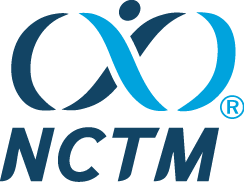 MATHEMATICS EDUCATION TRUST     Equity in Mathematics Grant (6-12)PURPOSE: 		The purpose of this grant is to incorporate classroom materials or lessons that will improve the achievement of student groups that have previous records of underachievement, sometimes identified by race, gender, ethnicity region, or culture.SUPPORTED BY:   	Lee Stiff Fund and NCTMGRADES:	6 - 12GRANT AMOUNT: 	Maximum of $8,000 eachDEADLINE:	November 1ELIGIBLE APPLICANTS:	Currently a classroom teacher in grades 6 – 12.Individual classroom teachers or small groups of teachers collaborating in one grade or across grade levels. Note: The definition of a classroom teacher is an individual who spends half or more of his/her work time teaching in the classroom.No person(s) may receive more than one award administered by the Mathematics Education Trust in the same academic year. Past recipients of this grant are not eligible to reapply.INDIVIDUAL AWARD OR ORGANIZATIONAL AWARD:  OrganizationalFor the purposes of MET grants, an organization is defined to be a school, school district, university, or non-profit mathematics education organization. The primary applicant MAY indicate an organization to administer the finances of the grant when applying for the grant. If the primary application chooses to administer the finances of the grant, they are responsible for reporting this award to the IRS on their personal tax return.MEMBERSHIP REQUIREMENT: The applicant must be a current Essential or Premium member of NCTM or teach at a school with a current membership.GENERAL PROPOSAL INFORMATION: Proposals must address the following: mathematics content and teaching per NCTM’s policy documents such as Principles to Actions, Catalyzing Change and Principles and Standards for School Mathematics; the plan for improving achievement of the targeted students; and the anticipated impact on their achievement.Project activities are to be completed between June 1 and May 31. PROPOSAL COMPONENTS: Use the components below to outline your proposal. See rubric for additional information.I Proposal (Three pages maximum; single-space, 12 font, 1 inch margin)PlanDescribe school demographics and data of course enrollment, course passing, and overall achievement of the targeted population.Identify the mathematics content and pedagogy that will support positive students’ mathematical identities and address their social emotional needs.Describe the instructional plan for improving achievement of targeted group with rationale for materials or lessons selected.
OutcomesExplain how the plan will be evaluated to assess the impact of the proposed project on targeted students’ learning and mindset.Describe how you plan to determine if the opportunity to learn has increased.
II. Budget (Two pages maximum; table format)No indirect costs.Include an itemized budget, presented in line-item table format.If the total budget for a proposed project is greater than the grant maximum, indicate clearly what the grant funds will cover and what additional funding sources might be available to complete the total budget.Be specific and indicate how you would allocate $8,000 from this award to be used for expenses related to achieving the goals of the proposal.
III. Background and Experience        Provide a one-page maximum vita, outline format preferred, for the primary applicant that includes: Formal education: institution, type of degree, major, minor, and date each degree was granted.Teaching experience related to this proposal.  Indicate school(s), teaching assignments, and other pertinent information, including continuing education and professional activities.IV. Letter of Support from Principal        Provide a letter from your principal, one-page maximum, that:Must be on official school letterhead and signed by the principal.Confirms applicant’s teaching status, demonstrates strong support for the proposal and the applicant’s ability to accomplish it, and verifies school demographics.
FINAL REPORT REQUIREMENTS:Awardees will be required to submit a brief report (two single-spaced pages) and an itemized report of expenses with receipts. AWARD AND PAYMENT SCHEDULE:Award notification will be made by early February. Two-thirds of the approved budget, not to exceed $5,333, will be paid in early May. The remainder will be paid on receipt of a final report and verified expenses (with receipts) related to the proposal. 